Milí rodičia!V nadväznosti na Usmernenie k obsahu a organizácii vzdelávania žiakov základných škôl počas mimoriadneho prerušenia školského vyučovania v školách v školskom roku 2019/2020 zo dňa 28. apríla 2020  došlo k zmene  učebných plánov školského vzdelávacieho programu.SJL – 5 hodín týždenneMAT – 2 hodiny týždennePrvouka – 1 hodina týždenneNBV, TSV, HUV, VYV – 1 zadanie na 2 týždneNiektorí rodičia stále nezaslali vypracované zadania! Kontakt: robo.elena@gmail.com11.5.2020SJL: Šlabikár str.  74 / prečítať písmená, slová, vety / farebne vyznačiť vo vetách písmená dz/ napísať krátku odpoveď na otázku za textom/.Písanie : str. 22Prvouka:  str. 39 – 40Str. 39 / 15  -/ pripraviť si plody na pozorovanie - či obsahujú semená/ úlohu vypracovať za pomoci rodičov/ najprv vyznačiť svoj predpoklad, či plod obsahuje semená podľa znakov v zadaní/ následne rozkrojíme plody a skúmame, či obsahujú semená a vyznačíme príslušným znakom do tabuľky/ do prázdnych rámčekov si môžeme nakresliť jablko a uhorku/ pozor – mrkva nie je plod – je to koreň – mrkva musí zakvitnúť, aby mala semená/nájdené semená položíme na vatu, pravidelne ich zalievame a pozorujeme, čo sa s nimi deje / pozorovania si môžeme zapisovať, zakresľovať  do zošita, alebo fotiť/zo semena vyrastie nová rastlina/.Zapamätajte si : V plodoch sú semená, z ktorých neskôr môže vyrásť nová rastlina.Str. 40/ 16 – /nakresliť dom, v ktorom bývate, nakresliť stromy, kry a byliny, ktoré rastú v okolí vášho domu, pod obrázky napísať názvy rastlín/.Str.40/ 18 /plody, ktoré rastú na stromoch: jablko, hruška, marhuľa, čerešňa, gaštan/.12.5.2020SJL: Šlabikár str. 74 / zopakovať čítanie /napísať krátke odpovede na otázky podľa textu do zošita- odpovede hľadať v texte  – odpovede očíslovať/. Môžete mi napísať, ako sa deťom darilo pri tejto úlohe – boli samostatní, potrebovali pomoc pri všetkých otázkach, alebo iba pri niektorých.1.S kým chodíme často na vychádzky? _____________________2.Ktoré huby zbierame? _____________________3.Kde sme sa bicyklovali v sobotu?_________________4.Kto sa k nám pridal? _________________5.Prečo psík  dobiedzal? _____________________Správne odpovede na kontrolu: s rodičmi, rýdziky, pri hrádzi, psík, bol hladnýVYV: nakresliť  k textu str. 74 obrázok / vymyslieť pokračovanie a k tomu nakresliť obrázok. – táto úloha je na 2 týždnePísanie: str. 23MAT: str. 58, 59 –  iba 1. cvičenie / pri riešení príkladov  si rozložia číslo, ktoré  budeme odoberať na desiatky a jednotky, za znamienko = napíšu prvé číslo a za ním rozdelené 2. číslo : 17 – 14 = 17 – 10 – 4 =                                                                                                                                              ^                                                                                                                                         10  4Najprv vypočítajú 17 – 10 = 7 / medzivýsledok napíšu hore nad príklad 17 – 10/ , od medzivýsledku odpočítajú číslo 4 :  / 7 – 4 = 3      7     -17 – 10 – 4 =  3                          4     -14 – 12 = 14 – 10 – 2 = 2          ^        10  2Skrátene: najprv sa odoberá od čísla celá desiatka a potom jednotky. Môžete si to skúsiť znázorniť paličkami alebo na počítadle.13.5.2020SJL: Šlabikár str. 75 / čítať písmená, slová vety/ odpovedať na otázku za textom/ vyznačiť v texte všetky písmená dž, Dž/.Písanie: str.24 Diktát:  10 veľkých a 10 malých písmen.HUV:  v rámci NBV    Zaspievaj si pieseň : La, la, la, dnes je nedeľa...14.5.2020SJL: Šlabikár: str. 75 / zopakovať čítanie/ napísať krátke odpovede na otázky podľa textu  do zošita– odpovede hľadať v texte – odpovede očíslovať/.1. Ktoré športové krúžky navštevujú deti? __________________, __________________2. Aké pravidlá má džudo? _________________3. Čo robia dievčatá? ___________________4. Ako sa volá oblečenie, ktoré nosíme pri džude? ________________5. Čím sa osviežime po tréningu? ___________________6. Čo chutí Mimovi? ___________________________________________Správne odpovede na kontrolu: džudo a hádzanú, prísne, džavocú, kimono, džúsom, buchty s džemom/.Písanie: str. 25MAT: str. 59/ úloha č. 2, vajíčko, str. 60  /1. rozložiť druhé číslo na desiatky a jednotky, jednotky si zakrúžkovať,         2. najprv odčítame od prvého čísla desiatku a medzivýsledok si zapíšeme pred rámček s desiatkou,3. následne odčítame od medzivýsledku počet jednotiek a výsledok zapíšeme do rámčeka za znamienko =13 – 12  =                   13 – 10 = 3       13 – 12 =                    3 – 2 = 1      13 – 12 = 1          ^                                                        -    ^                                                      ^      10  2                                                3     10   2                                              10  215 .5.2020SJL:  Šlabikár str. 76 / prečítať báseň – zelenou zakrúžkovať dz, červenou zakrúžkovať dž / vypracovať úlohy/ pri hádankách odpovede čítať odzadu a doplniť do rámčekov/ báseň sa naučiť naspamäť/.Písanie: str. 26 – 27 / nájsť medzi písmenami slová podľa obrázkov a vyznačiť ich, slová napísať ešte raz do dolnej časti rámčeka, obrázky vyfarbiť/.Diktát: päť, pamäť, mäso, smäd, pätaMáme malé bábätko. TSV: prihrávky s loptouNÁBOŽENSKÁ VÝCHOVA  1.A, 1.B  na obdobie 11.5.-22.5.2020NEDEĽAAká dôležitá je nedeľa ? Nedeľa je stredobodom kresťanského života, pretože v nedeľu slávime zmŕtvychvstanie Ježiša Krista. Tak sa každá nedeľa stáva malou oslavou Veľkej noci.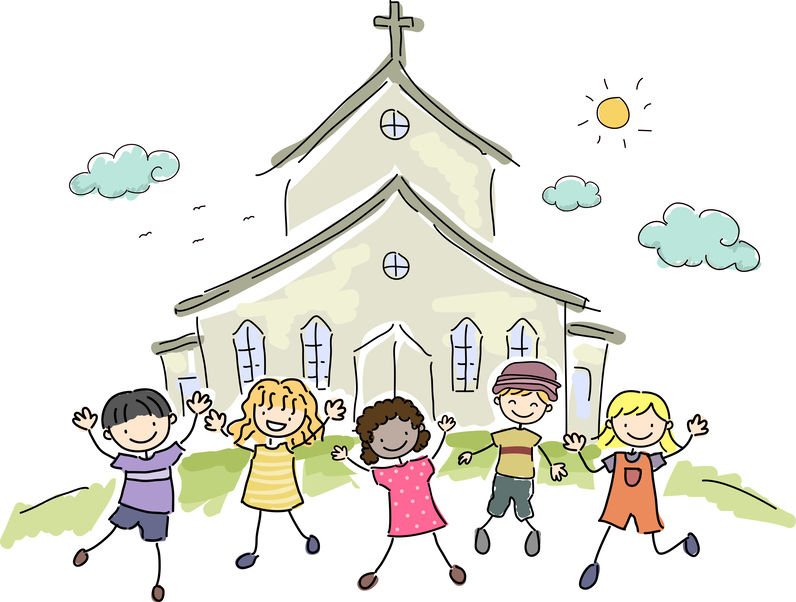                      Zaspievaj si pieseň : La, la, la, dnes je nedeľa...